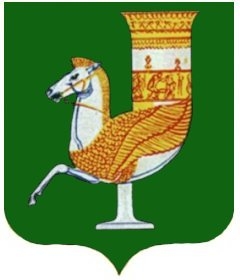 П О С Т А Н О В Л Е Н И ЕАДМИНИСТРАЦИИ   МУНИЦИПАЛЬНОГО  ОБРАЗОВАНИЯ «КРАСНОГВАРДЕЙСКОЕ СЕЛЬСКОЕ ПОСЕЛЕНИЕ»от 17.04.2017г. № 52с. КрасногвардейскоеО проекте Постановления администрации муниципального образования «Красногвардейское сельское поселение» «О предоставлении разрешения на отклонение от предельных параметров разрешенного строительства в отношении земельного участка с кадастровым номером 01:03:1100003:16, расположенного в с. Красногвардейском  по ул. Широкая, 22»,  проведении по нему публичных слушаний и установлении порядка учета предложений граждан Рассмотрев заявление директора ООО «Заготпромторг» Багирокова Р.Н., в соответствии со статьей 22 Правил землепользования и застройки муниципального образования «Красногвардейское сельское поселение», статьями 12, 20 Устава муниципального образования «Красногвардейское сельское поселение»,   Положением «О публичных слушаньях в муниципальном образовании «Красногвардейское сельское поселение»постановляю:	1. Одобрить проект Постановления администрации муниципального образования «Красногвардейское сельское поселение» «О предоставлении разрешения на отклонение от предельных параметров разрешенного строительства в отношении земельного участка с кадастровым номером 01:03:1100003:16, расположенного в с. Красногвардейском  по ул. Широкая, 22» – приложение № 1.	2. Обнародовать проект Постановления администрации муниципального образования «Красногвардейское сельское поселение» «О предоставлении разрешения на отклонение от предельных параметров разрешенного строительства в отношении земельного участка с кадастровым номером 01:03:1100003:16, расположенного в с. Красногвардейском  по ул. Широкая, 22»  в срок до «20» апреля 2017 г.	3. С целью организации работы по учету предложений граждан по проекту «О предоставлении разрешения на отклонение от предельных параметров разрешенного строительства в отношении земельного участка с кадастровым номером 01:03:1100003:16, расположенного в с. Красногвардейском  по ул. Широкая, 22» муниципального образования «Красногвардейское сельское поселение» создать совместную комиссию муниципального образования «Красногвардейское сельское поселение» согласно приложению № 2 к настоящему Постановлению.	4. Установить, что предложения граждан по проекту Постановления администрации муниципального образования «Красногвардейское сельское поселение» «О предоставлении разрешения на отклонение от предельных параметров разрешенного строительства в отношении земельного участка с кадастровым номером 01:03:1100003:16, расположенного в с. Красногвардейском  по ул. Широкая, 22»  принимаются в письменном виде совместной комиссией муниципального образования «Красногвардейское сельское поселение» с «21» апреля 2017 года до «12» мая 2017 года по адресу: с.Красногвардейское, ул. 50 лет Октября, 31, с 08.00 до 16.00 часов ежедневно (кроме выходных).	5. Для обсуждения проекта Постановления администрации муниципального образования «Красногвардейское сельское поселение» «О предоставлении разрешения на отклонение от предельных параметров разрешенного строительства в отношении земельного участка с кадастровым номером 01:03:1100003:16, расположенного в с. Красногвардейском  по ул. Широкая, 22»  с участием жителей, руководителю совместной комиссии, указанной в пункте 3 настоящего Решения, организовать проведение публичных слушаний «15» мая 2017 года в 10 часов в здании администрации муниципального образования «Красногвардейское сельское поселение».	6. Утвердить порядок проведения публичных слушаний по проекту Постановления администрации муниципального образования «Красногвардейское сельское поселение» «О предоставлении разрешения на отклонение от предельных параметров разрешенного строительства в отношении земельного участка с кадастровым номером 01:03:1100003:16, расположенного в с. Красногвардейском  по ул. Широкая, 22» согласно приложению № 3.	7.   Контроль за выполнением настоящего постановления возложить на  отдел правового сопровождения и управления имуществом Администрации МО «Красногвардейское сельское поселение»(Левина О.А.).	8. Настоящее Постановление подлежит одновременному обнародованию с проектом Постановления администрации муниципального образования «Красногвардейское сельское поселение» «О предоставлении разрешения на отклонение от предельных параметров разрешенного строительства в отношении земельного участка с кадастровым номером 01:03:1100003:16, расположенного в с. Красногвардейском  по ул. Широкая, 22» и вступает в силу со дня его официального обнародования.   Глава муниципального образования «Красногвардейское сельское  поселение»                                                               Д.В. ГавришПроект подготовлен и внесен:Начальник отдела правового сопровождения                                                                О.А. Левинаи управления имуществомСогласован:1-ый заместитель главы                                                                                                     К.Х. ЧитаовГлавный специалист по общим вопросам                                                                      А.В.СоседкоПроектПриложение № 1 к Постановлению администрациимуниципального образования «Красногвардейское сельское поселение»№ 52  от «17» апреля  2017 г.П О С Т А Н О В Л Е Н И ЕАДМИНИСТРАЦИИ   МУНИЦИПАЛЬНОГО  ОБРАЗОВАНИЯ «КРАСНОГВАРДЕЙСКОЕ СЕЛЬСКОЕ ПОСЕЛЕНИЕ»О предоставлении разрешения на отклонение от предельных параметров разрешенного строительства в отношении земельного участка с кадастровым номером 01:03:1100003:16, расположенного в с. Красногвардейском  по ул. Широкая, 22	Рассмотрев результаты публичных слушаний, в соответствии со статьей 40 Градостроительного кодекса Российской Федерации, Правилами землепользования и застройки муниципального образования «Красногвардейское сельское поселение», Уставом муниципального образования «Красногвардейское сельское поселение»                                                      Постановляю:1.Предоставить ООО «Заготпромторг» разрешение на отклонение от предельных параметров разрешенного строительства в отношении земельного участка с кадастровым номером 01:03:1100003:16, расположенного в с. Красногвардейском  по ул. Широкая, 22 с установлением следующих значений параметров:	- уменьшение минимального размера земельного участка с кадастровым номером 01:03:1100003:16 входящего в территориальную зону Ж-1(зона застройки индивидуальными жилыми домами) с видом разрешенного использования «магазин» с 500 кв.м. до 402 кв.м.  	2.  Рекомендовать Управлению архитектуры и градостроительства МО «Красногвардейский район» внести соответствующие изменения в информационную систему обеспечения градостроительной деятельности МО «Красногвардейское сельское поселение» .3.  Контроль за выполнением настоящего постановления возложить отдел правового сопровождения и управления имуществом администрации МО «Красногвардейское сельское поселение» (Левина О.А.).	4. Обнародовать данное постановление в установленном порядке.	5.Настоящее Постановление вступает в силу со дня его официального обнародования.Глава  муниципального образования «Красногвардейское сельское  поселение»                                                               Д.В. ГавришПриложение № 2 к Постановлению администрациимуниципального образования «Красногвардейское сельское поселение»№ 74 от «22» мая  2014 г.СОСТАВ совместной комиссии муниципального образования «Красногвардейское сельскоепоселение»по подготовке и проведению публичных слушаний по обсуждению проектаПостановления администрации муниципального образования «Красногвардейское сельское поселение»«О предоставлении разрешения на отклонение от предельных параметров разрешенного строительства в отношении земельного участка с кадастровым номером 01:03:1100003:16, расположенного в с. Красногвардейском  по ул. Широкая, 22»Приложение № 3 к Постановлению главымуниципального образования «Красногвардейское сельское поселение»№ 52 от «17» апреля 2017 г.Порядок проведения публичных слушанийпо проекту Постановления главы муниципального образования «Красногвардейское сельское поселение» «О предоставлении разрешения на отклонение от предельных параметров разрешенного строительства в отношении земельного участка с кадастровым номером 01:03:1100003:16, расположенного в с. Красногвардейском  по ул. Широкая, 22»	1. Для обсуждения проекта Постановления администрации муниципального образования «Красногвардейское сельское поселение» «О предоставлении разрешения на отклонение от предельных параметров разрешенного строительства в отношении земельного участка с кадастровым номером 01:03:1100003:16, расположенного в с. Красногвардейском  по ул. Широкая, 22» (далее – проекта Постановления) проводятся публичные слушания.	2. Организацию и проведение публичных слушаний, а также сбор и обработку предложений граждан,  поступивших в отношении проекта Постановления, осуществляет руководитель совместной комиссии муниципального образования «Красногвардейское сельское поселение» по учету предложений граждан по проекту Постановления администарции муниципального образования «Красногвардейское сельское поселение» «О предоставлении разрешения на отклонение от предельных параметров разрешенного строительства в отношении земельного участка с кадастровым номером 01:03:1100003:16, расположенного в с. Красногвардейском  по ул. Широкая, 22» (далее по тексту – руководитель совместной комиссии).	3. В публичных слушаниях вправе принять участие каждый житель муниципального образования «Красногвардейское сельское поселение». 	4. На публичных слушаниях по проекту Постановления выступает с докладом и председательствует руководитель совместной комиссии (далее по тексту – председательствующий).	5. Для ведения протокола публичных слушаний председательствующий определяет секретаря публичных слушаний.	6. Участникам публичных слушаний обеспечивается право высказать свое мнение по проекту Постановления.	6.1. Всем желающим выступить предоставляется слово, в зависимости от количества желающих выступить председательствующий вправе ограничить время любого из выступлений.	6.2. Председательствующий вправе принять Решение о перерыве в публичных слушаниях и продолжении их в другое время.	6.3. По истечении времени, отведенного председательствующим на проведение публичных слушаний, участники публичных слушаний, которым не было предоставлено слово, вправе представить свои замечания и предложения в письменном виде. Устные замечания и предложения по проекту решения заносятся в протокол публичных слушаний, письменные замечания и предложения приобщаются к протоколу, который подписывается председателем и секретарем.	7. Поступившие от населения замечания и предложения по проекту Постановления, в том числе в ходе проведения публичных слушаний, носят рекомендательный характер.	8. Результаты публичных слушаний в форме итогового документа подписываются председательствующим и подлежат официальному опубликованию.	После завершения рассмотрения замечаний и предложений граждан, а также результатов публичных слушаний администрацией муниципального образования «Красногвардейское сельское поселение» принимается Постановление «О предоставлении разрешения на отклонение от предельных параметров разрешенного строительства в отношении земельного участка с кадастровым номером 01:03:1100003:16, расположенного в с. Красногвардейском  по ул. Широкая, 22».1.Гавриш Д.В.- Глава муниципального образования «Красногвардейское сельское поселение» – председатель комиссии2.Читаво К.Х.- 1-ый зам. главы администрации муниципального образования «Красногвардейское сельское поселение»3.Мышкина М.А.- начальник финансового отдела администрации муниципального образования «Красногвардейское сельское поселение» 4.Левина О.А.- начальник отдела правового сопровождения и управления имуществом администрации муниципального образования «Красногвардейское сельское поселение»5.Гавриш Р.В.- председатель постоянной комиссии по бюджетно-финансовым, налоговым и экономическим вопросам Совета народных депутатов муниципального образования «Красногвардейское сельское поселение»6.Сабанокова И.Х.- член постоянной комиссии по бюджетно-финансовым, налоговым и экономическим вопросам Совета народных депутатов муниципального образования «Красногвардейское сельское поселение»7.Полоротов Д.А.- начальник отдела по вопросам ЖКХ, благоустройства и дорожного хозяйства администрации муниципального образования «Красногвардейское сельское поселение»